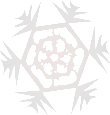 EspañolINSTRUCCIONES: Lee con atención y contesta o rodea la respuesta a cada planteamiento.Observa la siguiente imagen y contesta las preguntas de la 1 a la 3.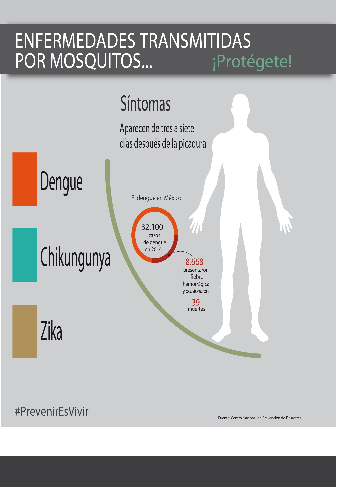 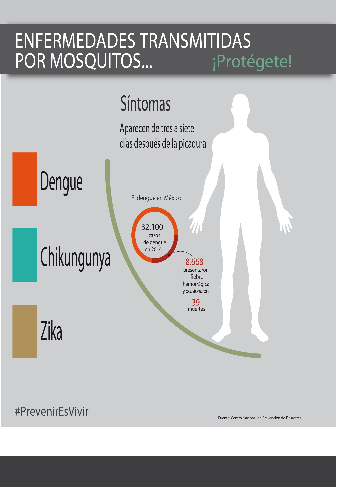 El impreso anterior es un: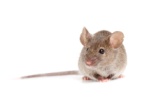 ¿Qué tipo información contiene?¿A quién va dirigido?Sirve para ubicar la página de los títulos y subtítulos en un libro:Cuando no sabes el significado de una palabra, buscas el significado en un:¿Cuántos subtítulos aparecen en el siguiente recuadro?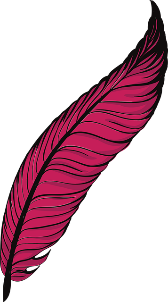 Completa el siguiente diagrama: (Valor de 2 puntos)La palabra navidad rima con:¿Qué recurso literario indica la palabra subrayada en la siguiente frase?¿Cuál es el sentido literal de la siguiente frase?¿Cuáles de las siguientes palabras se pueden utilizar para hacer símiles?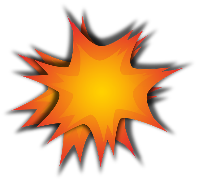 Un ejemplo de onomatopeya es:¿En cuál de las siguientes frases se utiliza un lenguaje figurado?¿Qué recurso literario NO se utiliza en el siguiente poema? (Valor de 2 puntos)¿En cuál de los siguientes puedes conseguir información acerca de tu familia?Es una representación en la que aparecen los antepasados de tu familia:¿Cuál de las siguientes palabras se encuentra en copretérito?¿Qué signos de puntuación hacen falta en la siguiente oración?MatemáticasINSTRUCCIONES: Lee con atención y responde escribiendo o rodeando la respuesta correcta a cada planteamiento.¿Cuál de las siguientes operaciones da como resultado la cantidad anotada en el recuadro?Escribe con letra las siguientes cantidades: (Valor de 2 puntos)¿Qué signos hacen falta en la comparación de las siguientes cantidades? (Valor de 2 puntos)Completa las palabras que hacen falta en la siguiente cantidad:Lee con atención la siguiente información y elige las respuestas correctas de las preguntas 5 y 6.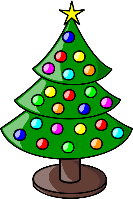 ¿Cuántas esferas compró el maestro?Si cada paquete de esferas costó $30, ¿cuánto pagó el maestro por todas las esferas?Los alumnos de 3 ° “A” también llevaron esferas para decorar el resto del salón de clases, para contarlas de manera sencilla las acomodaron de la siguiente forma, ¿cuántas esferas son?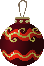 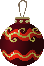 ¿Cuántas piezas tiene el siguiente rompecabezas?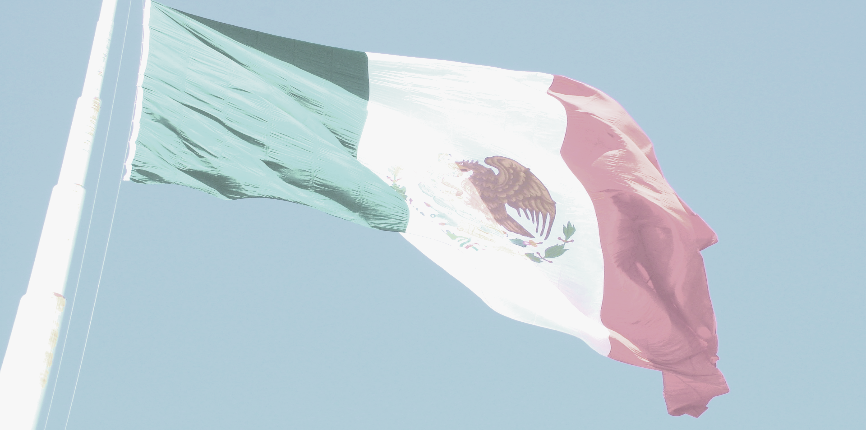 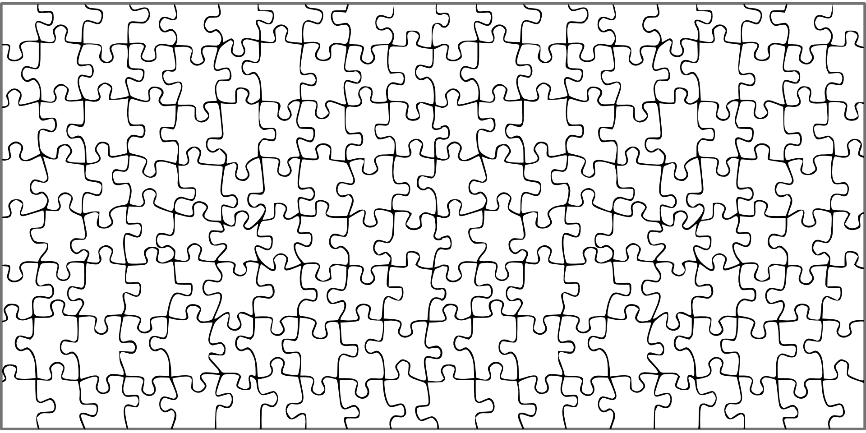 De acuerdo a las siguientes imágenes, completa la oración: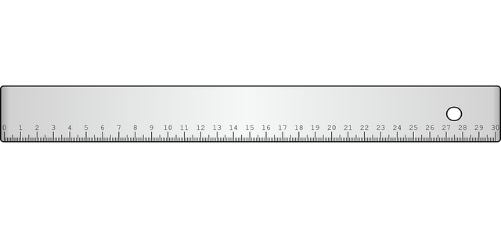 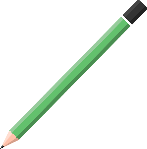 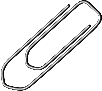 Mide las siguientes tiras con la ayuda de tu regla y contesta los planteamientos de la 10 a la 12.¿Cuánto mide de largo la tira C? ______________________________________¿Cuánto mide la tira más larga? ______________________________________Ordena las medidas de las tiras, de la más corta a la más larga: (Valor de 3 puntos)__________	__________	__________	__________	__________	__________Observa las siguientes gráficas y contesta las preguntas de la 13 a la 16.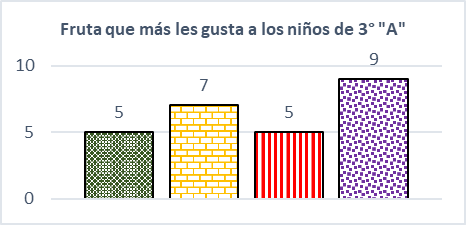 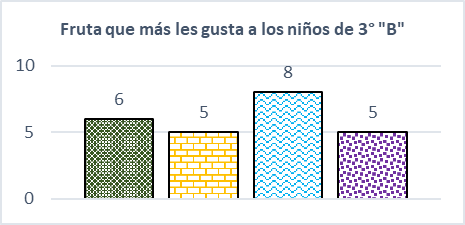 ¿En qué grupo hay más alumnos?4¿Qué fruta prefieren más los niños de 3° “B”?¿En qué grupo prefieren más a la manzana?¿Cuántos alumnos hay en total en los dos grupos?Ciencias NaturalesINSTRUCCIONES: Lee con atención y rodea o responde correctamente a cada planteamiento.¿Cuál de los siguientes animales come carne?Completa los espacios en blanco del siguiente diagrama: (Valor 3 puntos)Las lombrices respiran por:¿Cuál de los siguientes animales acuáticos respira por medio de sus pulmones?Los insectos respiran a través de sus:¿Qué nombre reciben los animales que producen su propio alimento?Las plantas respiran a través de sus:Para vivir, los seres humanos necesitan recursos naturales, ¿cuál de los siguientes es uno de esos recursos naturales?¿Cuál de los siguientes residuos contamina más al medio ambiente?Un ejemplo de basura orgánica es:La estrategia de las tres erres consiste en: (Valor de 2 puntos)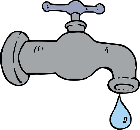 ____________________	____________________	____________________¿Con cuál de las siguientes acciones puedes ayudar a cuidar el agua?Lee con atención el siguiente texto y completa con las palabras del recuadro: (Valor de 3 puntos)Cuando utilizamos adecuadamente los recursos naturales, se dice que hacemos un consumo:¿De qué manera puedes ayudar a la naturaleza desde casa?La Entidad donde VivoINSTRUCCIONES: Lee con atención y escribe o rodea la respuesta correcta a cada planteamiento.¿Cuál de los siguientes es un instrumento de caza utilizado en la prehistoria?¿Cómo se le llama al puente natural por el que se cree que cruzaron los primeros pobladores al continente americano?Durante la prehistoria, los seres humanos iban de un lugar a otro, por eso se les conoce como: Cuando los seres humanos descubrieron la agricultura ya no tuvieron que ir de un lugar a otro, por eso se dice que desde entonces se volvieron:Colorea con verde a la región de Mesoamérica y de naranja a la región de Aridoamérica.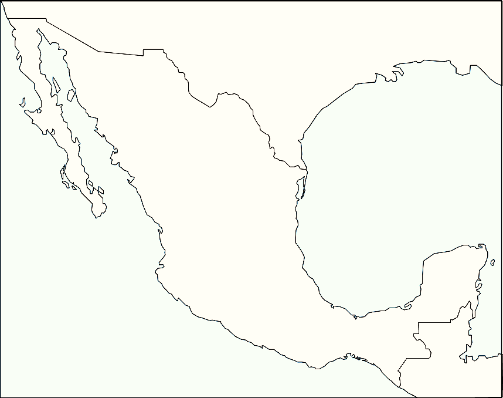 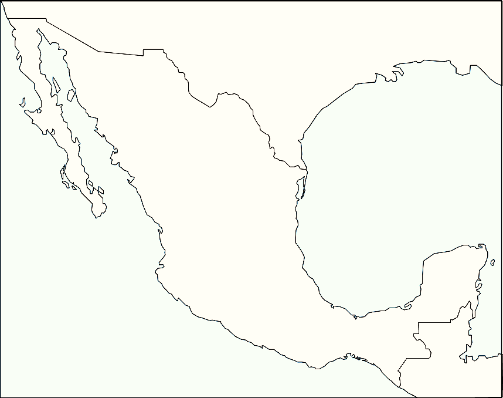 Menciona el nombre de una cultura que se desarrolló en tu entidad:________________________________________________________________________________________________________________________________________¿En qué región se establecieron  más culturas prehispánicas?Las  culturas Mesoamericanas se clasificaron en tres periodos; escribe sobre las líneas, los nombres de los dos periodos que hacen falta: (Valor  de 2 puntos)____________________	____________________	____________________¿Cuál era la actividad económica que más practicaban los primeros pobladores de América?¿Por qué las culturas que se desarrollaron en Aridoamérica no se quedaban en un solo lugar?Para explicar los fenómenos de la naturaleza, en los pueblos prehispánicos se contaban mitos y: Escribe de qué se trata la leyenda del maíz: (Valor de 3 puntos)¿Cuál de los siguientes festejos se realizaba desde tiempos prehispánicos?Escribe el nombre de una lengua indígena que se hable en la entidad donde vives:________________________________________________________________________________________________________________________________________¿Cuál de los siguientes es un alimento que representa un legado prehispánico?¿Cuál de los siguientes oficios existía desde la época prehispánica?Formación Cívica y Ética INSTRUCCIONES: Lee con atención y escribe o rodea la respuesta correcta a cada planteamiento.Si te das cuenta que tu compañero ha tomado sin permiso tu lápiz, ¿cuál sería la forma correcta de pedirle que te lo devuelva?Lee atentamente el siguiente texto y contesta las preguntas de la 2 a la 4.¿Quién de los dos tuvo una conducta adecuada?¿En qué actuó mal Miguel?¿Jaime merecía el golpe en la nariz?¿En cuál de las siguientes acciones se expresan emociones sin violencia y con respeto a las necesidades de otros?¿Cuál de las siguientes compras se realizan por necesidad?A Irene no le quisieron comprar el juguete que pidió para el día de su cumpleaños, cuando Irene supo que no se lo comprarían se puso a llorar y por lo molesta que estaba empujó el único televisor que tienen en la casa, éste se cayó y se descompuso. ¿Estuvo bien la acción de Irene? (Valor de 2 puntos)Si sólo tuvieras dinero para gastar en una de las siguientes compras, ¿qué deberías comprar?(Valor de 2 puntos)Contesta la siguiente pregunta y en el recuadro haz un dibujo en la que expreses tu agradecimiento a tu familia: (Valor de 4 puntos)Omar practica las tablas de multiplicar todos los días porque dice que quiere aprendérselas antes que termine el año, entonces se puede decir que Omar tiene una:¿En qué deporte no se permite que jueguen las niñas?¿En cuál de los siguientes lugares existe la regla de no consumir alimentos?Se deben aplicar a todas las personas que integran un grupo en igualdad de circunstancias:Escribe sobre las líneas, qué tipo de sentimiento expresan los siguientes rostros:  (Valor de 2 puntos)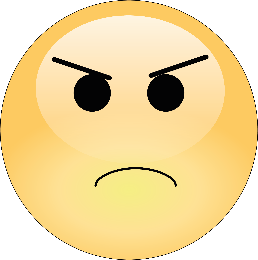 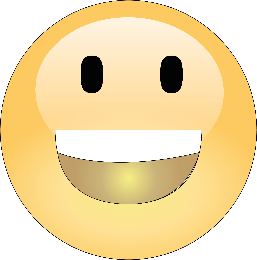 AsignaturaPuntuación posiblePuntuación obtenidaEvaluaciónEspañol20Matemáticas20Ciencias Naturales20La Entidad donde Vivo20Formación Cívica y Ética20Total100Promedio:Firma del padre, madre o tutor:Firma del padre, madre o tutor:periódicofolletolibrode hotelesde música rancherade prevención de enfermedadesa los diabéticosa los adultos mayoresa toda la poblacióníndiceportadaguía de libroperiódicodiccionariofolletoseisdosochovecindadnavideñonoche buenaonomatopeyasímilrimauna flor se cansauna flor pierde su coloruna flor se marchitaparece, comopor qué, desdecuál, dóndering, ring¡cuidado! ojos de mielcorazón de piedrarostro pálidoluz de solsímilrimalenguaje figuradodiccionarioacta de nacimientocalendarioun directorioun árbol genealógicouna cartilla de vacunaciónsoñósueñasoñabacomasparéntesispuntos5000+400+8+85000+400+80+8500+400+80+8=, >, <=,<, ==, >, >44 esferas56 esferas38 esferas$120$180$80116 esferas120 esferas124 esferas160 piezas170 piezas180 piezasEn el 3° “A”En el 3° “B”Tienen la misma cantidadfresaplátanouvaEn el 3° “A”En el 3° “B”Tienen las misma preferencia40 alumnos50 alumnos60 alumnosvenadojirafagatosus tráqueaspor su pielpor sus pulmonestiburónatúnballenabranquiastráqueaspulmones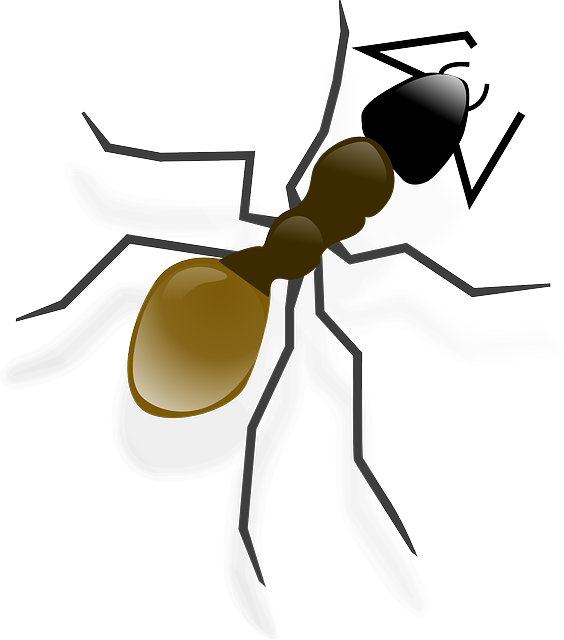 heterótrofosbiógrafosautótrofosbranquiasestomasraícesel dineroel aguala ropacáscara de plátanocartónbatería de un celularvidriobotellas de plásticocáscaras de frutabañándonos tres veces al díalavándonos los dientes usando sólo un vaso con agualavando los pisos en lugar de barrer o trapearresponsablehigiénicoirresponsablequemando la basura en casareverdeciendo nuestras banquetas o jardines en casadejando las luces encendidas durante el día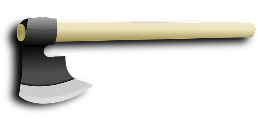 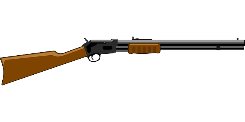 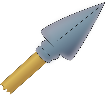 puente de Brooklynel paso de Siberiael estrecho de BeringsedentariosnómadasestáticossedentariosnómadaserrantesMesoaméricaAridoaméricaNorteaméricala mineríala pescala agriculturaporque les gustaba viajarporque la tierra era árida y poco fértilporque construían carretas para viajar a todas partes.cuentospoemasleyendasel día de la revolución mexicanael día de muertosla navidadjamóntortillagalletachofer de autobúsmecánicoelaboración de huipilesgritarle para que te lo devuelvapedírselo y decirle que las cosas no se toman sin permisogolpearlo en la cabeza y decirle que te lo devuelvaJaimeMiguelninguno de los dosno debió llevar a la escuela una mochila desgastada y viejano debió golpear a Jaime, debería hablar con él o avisar a un maestro o maestrano debió golpear a Jaime  en la nariz, era mejor golpearlo en otra parte sí, porque se portó mal y un golpe es la soluciónel golpe en la nariz no era suficiente, deberían castigarlo aún másaunque estaba haciendo algo mal, no es la forma de solucionar los conflictosSaúl se enoja con María porque se comió su sándwich y la empuja para que se caigaLorena se ríe Lizbeth porque sus papás no le dan mucho dinero para el recreoAna le da un abrazo a Paula porque es el día de su cumpleañoscomprar el celular más caro de la tiendacomprar comida para la despensacomprar los juguetes que están de modano, porque debe entender que los papás no pueden cumplir con todos los deseos de los hijossí, porque los papás están obligados a comprarle las cosas que los niños pidanno estuvo bien que empujara el televisor pero sí debería llorar para que le compren su juguetelos boletos para vacacioneslos útiles escolaresla ropa que está de modametailusiónesperanzafutbolbéisbolen ningún deporte existe la regla que prohíba jugar a las niñasen el parqueen la calleen la bibliotecapremioscastigosreglas y normas